    FULLMAKT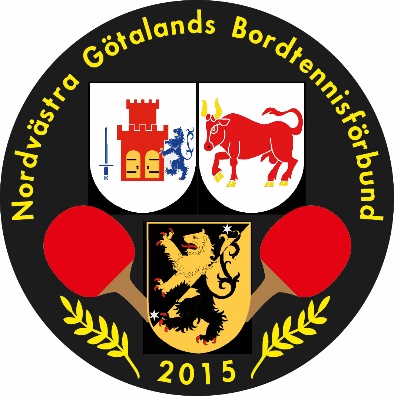 vid Nordvästra Götalands Bordtennisförbunds ordinarie förbundsmöte 2020.för___________________________________________________och__________________________________________________att representera: _________________________________________________ FöreningRösträtten utövas av: ____________________________________________________________________________ den _____/____ 2020._______________________________________________________                                              UnderskriftAntal röstpoäng EXTRA årsmöte: ………………………………………Antal röstpoäng ORDINARIE årsmöte: ……………………………….